Arte 4 Kunstcafé Bloemschikken met Chantal ( Chafleur)Een bloemstuk voor de KerstZondag 10 december  2017 , 15 – 18 uurLes Colombiers , Zegelaan 18, 8450 Bredene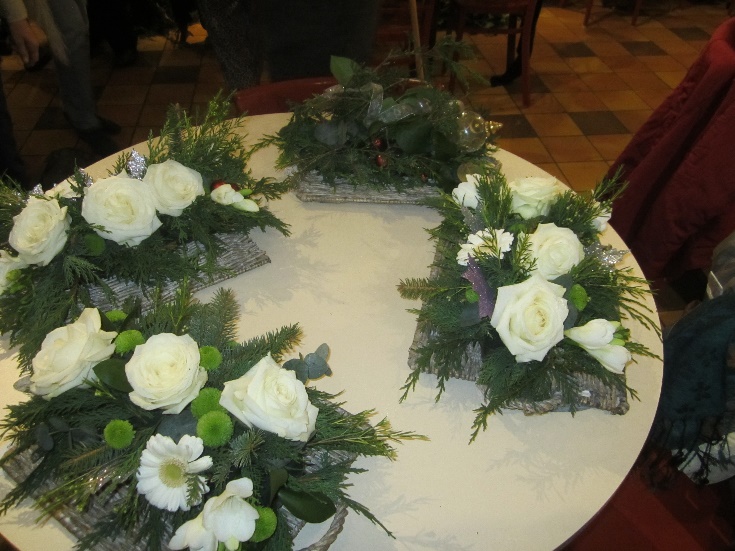 15 Euro ( alle materiaal inbegrepen) , beperkt aantal deelnemers ,Info en inschrijving: Germaine : 0494/480196  , Jeannine : 0473/434738                                                         Verantw.uitgever : Herbert Plovie, Dorpsstraat 27 , 8450 Bredene